September 9, 2022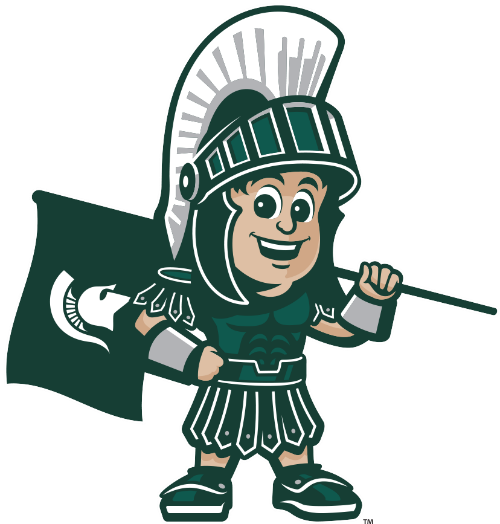 Dear Folks at Home,We have kicked off the year and we are happy to have all of your children in our class.  They are all enthusiastic and have great personalities. As time goes by, we are sure we will build a wonderful classroom community together.	We have spent the past couple of days getting to know each other and how our school and classroom work. You will see attached a copy of the school rules that you and your child should review together. The children have been told what the expectations are in our classroom and other areas of our school.Open House will take place on September 22, 2022, from 6:00 – 7:00 pm. This will be a time for the children to share our school with you and you will receive information about third grade. There will also be a sign up for our parent teacher conferences that take place in December.As was said in the first letter my goal is to keep our communication lines open so, please feel free to contact us at any time at 656 – 9891 (school) or send an email to kbrownin@greenecsd.org.  On Friday of next week the children will be bringing home a communication journal. Please take the time to look this over and write your own comments! Also, take the time to sign up for the Remind app, the instructions are attached.You will also find our class calendar attached to this. I will send home a newsletter and calendar each month to make you aware of classroom events. Thank you in advance for your support in your child’s education. Sincerely,Mrs. BrowningGreene Intermediate School RulesBe prepared and organized to be an active learnerFollow directions quicklyBe a good listenerBe in control of your body, voice, and materials; so, others can work and learnAttempt each assignment independently and ask for help when neededBe kind to yourself and others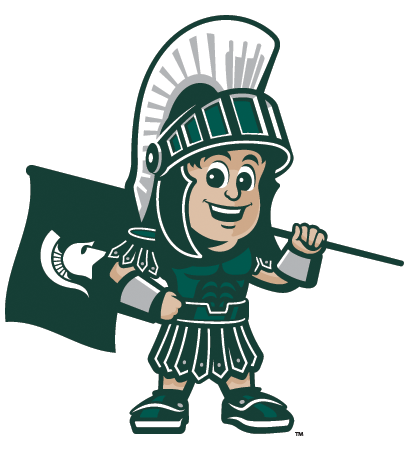 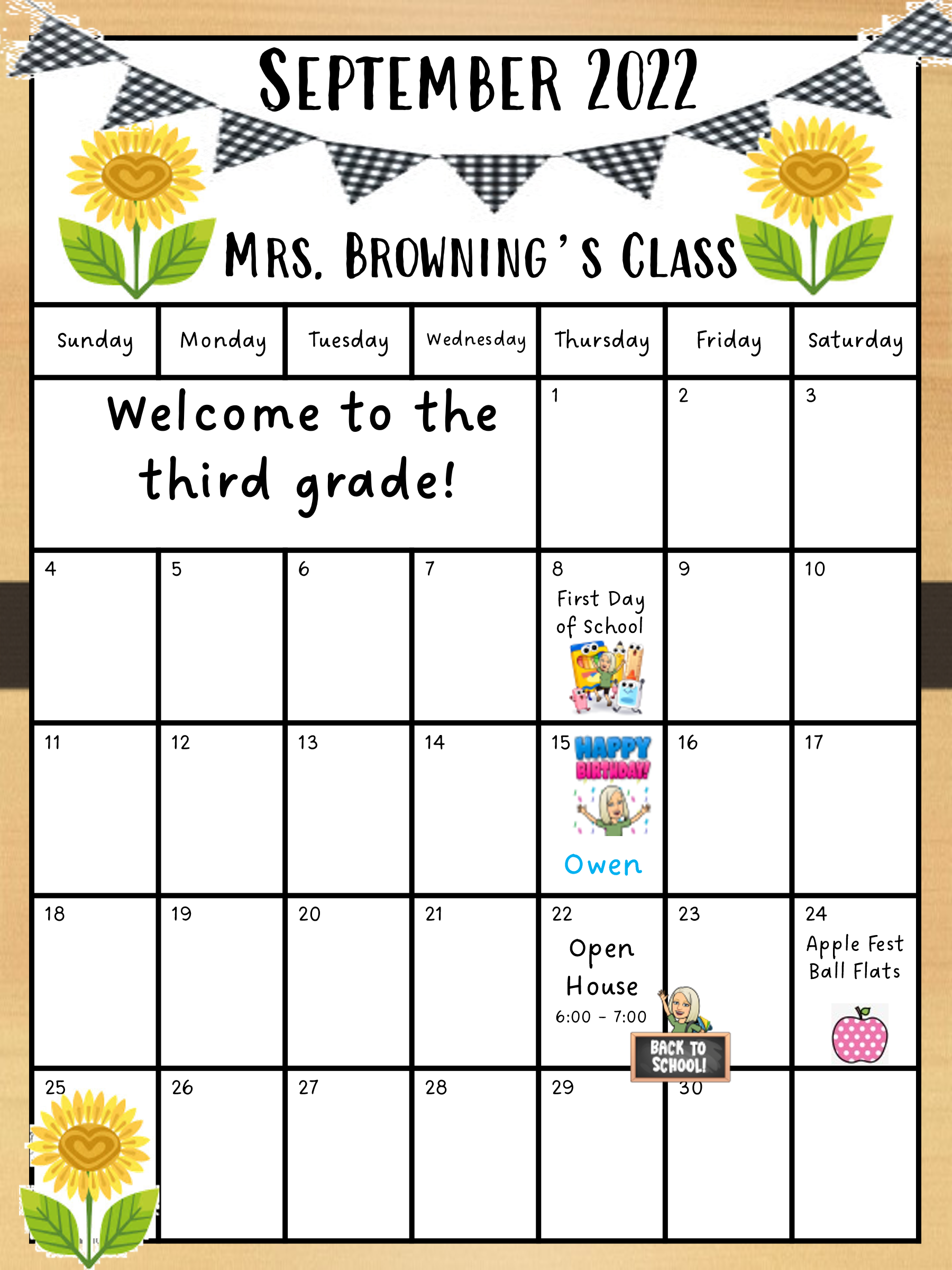 